АДМИНИСТРАЦИЯ ПЕРВОМАЙСКОГО СЕЛЬСКОГО ПОСЕЛЕНИЯ 
КУЩЕВСКОГО РАЙОНАПОСТАНОВЛЕНИЕот  27.06.2016г.                                                                 № 220поселок Первомайский О внесении изменения в постановление администрации Первомайского сельского поселения Кущевского района от 14 апреля 2014 года №57 «Правила создания, содержания и охраны зеленых насаждений, находящихся на территории Первомайского сельского поселения Кущевского района» В целях улучшения экологической ситуации на территории Первомайского сельского поселения Кущевского района, повышения ответственности за сохранность зеленых насаждений, в соответствии с Федеральным законом от 06 октября 2003 № 131-ФЗ «Об общих принципах организации местного самоуправления в Российской Федерации», Федеральным законом от 10 января 2002 № 7-ФЗ «Об охране окружающей среды», Законом Краснодарского края от 23 июля 2015 № 3226 «О внесении изменений в Закон Краснодарского края «Об охране зеленых насаждений в Краснодарском крае», уставом Первомайского сельского поселения Кущевского района, п о с т а н о в л я ю: 1. Внести изменения в постановление администрации Первомайского сельского поселения Кущевского района от 14 апреля 2014 года №57 «Правила создания, содержания и охраны зеленых насаждений, находящихся на территории Первомайского сельского поселения Кущевского района» (приложение). 2. Внести изменения в приложение №1 к постановлению администрации Первомайского сельского поселения Кущевского района от 14 апреля 2014 года №57 «Правила создания, содержания и охраны зеленых насаждений, находящихся на территории Первомайского сельского поселения Кущевского района»: - подпункт 6 пункта 1 раздела 1 дополнить следующими абзацами: «санитарные рубки - рубки, проводимые с целью улучшения санитарного состояния зеленых насаждений (в том числе удаление аварийно-опасных, сухостойных и больных деревьев и кустарников), производимые по результатам обследования зеленых насаждений органами местного самоуправления поселений, городских округов Краснодарского края; порубочный билет - порубочный билет - разрешительный документ, выданный уполномоченным органом местного самоуправления, дающий право на выполнение работ по вырубке (уничтожению), санитарной рубке, санитарной, омолаживающей или формовочной обрезке зеленых насаждений;».- исключить подпункт 1) пункта 16 раздела  IV:«1) правоустанавливающие документы на земельный участок;».- в  пункте 17 раздела  IV: слова «десяти рабочих» заменить словами «15 рабочих».- раздел IV дополнить пунктом 23, 25-25.4 следующего содержания, последующую нумерацию изменить  согласно порядкового номера:«23. В случае необходимости проведения уходных работ за зелеными насаждениями на земельных участках, расположенных на особо охраняемой природной территории, собственники земельных участков, землепользователи, землевладельцы и арендаторы земельных участков согласовывают проведение указанных работ с уполномоченным органом, в ведении которого находится особо охраняемая природная территория.25. Основанием для санитарной рубки не являющихся сухостойными деревьев и кустарников является акт их обследования местной администрацией поселения, городского округа с привлечением специалиста, обладающего необходимыми профессиональными знаниями.25.1. Если вырубка (уничтожение) или повреждение зеленых насаждений связаны с санитарной рубкой, санитарной, омолаживающей или формовочной обрезкой, субъект хозяйственной и иной деятельности освобождается от обязанности платы.25.2. Акты обследования зеленых насаждений, которые подлежат санитарной рубке, санитарной, омолаживающей или формовочной обрезке, являются общедоступными и публикуются на официальных сайтах органов местного самоуправления в информационно-телекоммуникационной сети "Интернет".25.3. Информирование жителей о проведении работ по санитарной рубке, санитарной, омолаживающей или формовочной обрезке зеленых насаждений осуществляется путем установки информационного щита, соответствующего требованиям, утверждаемым органами местного самоуправления поселений, городских округов Краснодарского края.25.4. Проведение работ по санитарной рубке, санитарной, омолаживающей или формовочной обрезке зеленых насаждений без установки информационного щита, указанного в части 9.4 настоящей статьи, не допускается.».- пункт 26 раздела  IV дополнить подпунктом «4)» следующего содержания:«4) отрицательное заключение комиссии по обследованию зеленых насаждений.»- раздел IV дополнить пунктом 28 следующего содержания, последующую нумерацию изменить  согласно порядкового номера:«28. Виды работ по санитарной, омолаживающей или формовочной обрезке устанавливаются в порубочном билете.».- подпункт 5) пункта 41 раздела VII изложить в следующей редакции:«5) получать от органов местного самоуправления поселений, городских округов достоверную информацию о планируемых и ведущихся работах на территориях, занятых зелеными насаждениями, а также об учете зеленых насаждений;». - дополнить подпунктом 7) пункт 41 раздела VII:«7) участвовать в процессе подготовки и принятия решений в области градостроительной деятельности, оказывающих воздействие на зеленые насаждения.»3. Контроль за выполнением настоящего постановления возложить на заместителя главы Первомайского сельского поселения Кущевского района С.Г.Емельянова.4. Настоящее постановление вступает в силу со дня обнародования. Глава Первомайского сельского поселения Кущёвского района                                                                             М.Н.ПоступаевПРИЛОЖЕНИЕк постановлению администрацииПервомайского сельского поселенияКущевского районаот 27.06.2016   № 220Правила создания, содержания и охраны зеленых насаждений, находящихся на территории Первомайского сельского поселенияКущевского районаРаздел I1. Правила создания, содержания и охраны зеленых насаждений, находящихся на территории Первомайского сельского поселения Кущевского района (далее - Правила), разработаны в соответствии с Федеральными законами от 06.10.2003 № 131-ФЗ «Об общих принципах организации местного самоуправления в Российской Федерации», от 10.01.2002 № 7-ФЗ «Об охране окружающей среды», Правилами создания, охраны и содержания зеленых насаждений в городах Российской Федерации, утвержденными Приказом Госстроя Российской Федерации 15.10.99 № 153, Законом Краснодарского края от 23.04.2013 № 2695-КЗ «Об охране зеленых насаждений в Краснодарском крае» (далее - Закон Краснодарского края),  Уставом Первомайского сельского поселения Кущевского района.2. Правила в соответствии с законодательством в области охраны окружающей среды регулируют отношения в сфере создания, содержания и охраны зеленых насаждений, находящихся  на территории Первомайского сельского поселения Кущевского района.3. Действие настоящих Правил распространяется на отношения в сфере охраны зеленых насаждений, расположенных на землях населенных пунктов в границах Первомайского сельского поселения Кущевского района, независимо от формы собственности, за исключением земельных участков, отнесенных к территориальным зонам сельскохозяйственного использования, зонам специального назначения, зонам военных объектов, а также земельных участков, предоставленных гражданам для индивидуального жилищного строительства, ведения личного подсобного хозяйства, и участков, предоставленных садоводческим, огородническим или дачным некоммерческим объединениям граждан.4. Действие настоящих Правил распространяется на отношения в сфере охраны зеленых насаждений, расположенных на участках, предоставленных гражданам для индивидуального жилищного строительства, и участках, предоставленных садоводческим, огородническим или дачным некоммерческим объединениям граждан, на которых расположены зеленые насаждения, включенные администрацией Первомайского сельского поселения Кущевского района в отдельный перечень древесных пород, требующих особой охраны.5. Положения настоящих Правил не распространяются на отношения в сфере охраны зеленых насаждений, расположенных на защитных полосах лесов, вдоль железнодорожных путей общего пользования, федеральных автомобильных дорог общего пользования, автомобильных дорог общего пользования, находящихся в собственности Краснодарского края, а также на особо охраняемых природных территориях.6. Для целей настоящих Правил применяются следующие основные понятия:зеленые насаждения - древесно-кустарниковая и травянистая растительность естественного и искусственного происхождения, выполняющая средообразующие, рекреационные, санитарно-гигиенические, экологические и эстетические функции;санитарные рубки - рубки, проводимые с целью улучшения санитарного состояния зеленых насаждений (в том числе удаление аварийно-опасных, сухостойных и больных деревьев и кустарников), производимые по результатам обследования зеленых насаждений органами местного самоуправления поселений, городских округов Краснодарского края;дерево - многолетнее растение с четко выраженным стволом, несущими боковыми ветвями и верхушечным побегом;кустарник - многолетнее растение, ветвящееся у самой поверхности почвы и не имеющее во взрослом состоянии главного ствола;травяной покров - газон, естественная травяная растительность;цветник - участок геометрической или свободной формы с высаженными одно-, двух- или многолетними цветочными растениями;заросли - деревья и (или) кустарники самосевного и порослевого происхождения, образующие единый сомкнутый полог;охрана зеленых насаждений - система мер, направленных на защиту зеленых насаждений от негативного воздействия хозяйственной и иной деятельности, включающая в том числе и борьбу с болезнями и вредителями растений;содержание зеленых насаждений - деятельность по поддержанию функционального состояния (обработка почвы, полив, внесение удобрений, обрезка крон деревьев и кустарников и иные мероприятия) и восстановлению зеленых насаждений;повреждение зеленых насаждений - нарушение целостности зеленых насаждений в результате механического, термического, биологического или химического воздействия, ухудшения качества среды обитания, вызванного изъятием или загрязнением почвы в зоне зеленых насаждений, изменением состава атмосферного воздуха, но не влекущее прекращение их роста;уничтожение зеленых насаждений - механическое, термическое, биологическое или химическое воздействие на зеленые насаждения, ухудшающее качество среды обитания, вызванное изъятием или загрязнением почвы в зоне зеленых насаждений, изменением состава атмосферного воздуха и приводящее к прекращению роста и гибели зеленых насаждений или их части;аварийно-опасные деревья - деревья, представляющие опасность для жизни и здоровья граждан, имущества и создающие аварийно-опасные ситуации;сухостойные деревья и кустарники - деревья и кустарники, утратившие физиологическую устойчивость и подлежащие вырубке;порубочный билет - порубочный билет - разрешительный документ, выданный уполномоченным органом местного самоуправления, дающий право на выполнение работ по вырубке (уничтожению), санитарной рубке, санитарной, омолаживающей или формовочной обрезке зеленых насаждений;инвентаризация зеленых насаждений - процесс регистрации информации о количестве зеленых насаждений на территории Первомайского сельского поселения Кущевского района ведет МУ «Производственно-эксплуатационная служба», их состоянии для ведения муниципального хозяйства на всех уровнях управления, эксплуатации и финансирования, отнесения их к соответствующим категориям земель, охранному статусу и режиму содержания;компенсационное озеленение - деятельность МУ «Производственно-эксплуатационной службы» Первомайского сельского Кущевского района по созданию зеленых насаждений взамен уничтоженных и их сохранению до полной приживаемости на территории Первомайского  сельского поселения Кущевского района;компенсационная стоимость зеленых насаждений - денежная оценка стоимости зеленых насаждений, устанавливаемая для учета их ценности в целях осуществления компенсационного озеленения;озелененные территории - территории общего пользования, на которых расположены зеленые насаждения, включая зоны рекреации и зеленых насаждений, определяемые в соответствии с Правилами землепользования и застройки на территории Первомайского сельского поселения Кущевского района;объект озеленения - озелененная территория, организованная на определенном земельном участке по принципам ландшафтной архитектуры, включающая в себя элементы благоустройства (парки, скверы, бульвары, улицы, проезды, кварталы и т.д.);создание зеленых насаждений - деятельность по посадке деревьев и кустарников, посеву трав и цветов, в том числе выбору и подготовке территории, приобретению и выращиванию посадочного и посевного материала, а также сохранению посадочного и посевного материала до полной приживаемости;прилегающая территория - часть территории общего пользования, прилегающая к земельному участку, находящемуся в собственности, постоянном (бессрочном) пользовании, безвозмездном срочном пользовании, пожизненном наследуемом владении или в аренде граждан либо юридических лиц;строительство, реконструкция, капитальный ремонт объектов озеленения - комплекс работ по созданию, реконструкции, капитальному ремонту объектов озеленения, предусматривающие полную или частичную замену либо восстановление существующих зеленых насаждений с полным комплексом подготовительных работ и элементов благоустройства;обязанность по содержанию зеленых насаждений - мера ответственности по выполнению комплекса работ, обеспечивающих жизнедеятельность зеленых насаждений;новое строительство - комплекс работ по созданию зеленых насаждений на землях, определенных градостроительными документами, утвержденными органами местного самоуправления Первомайского сельского поселения Кущевского района;реставрация на территориях памятников садово-паркового искусства - сохранение и восстановление памятников природы в соответствии с правилами и проектом реставрации.7. Местоположение и границы озелененных территорий определяются генеральным планом Первомайского сельского поселения Кущевского района и Правилами землепользования и застройки на территории Первомайского сельского поселения Кущевского района.Раздел IIСОЗДАНИЕ И СОДЕРЖАНИЕ ЗЕЛЕНЫХ НАСАЖДЕНИЙ8. Создание и содержание зеленых насаждений за счет средств местного бюджета (бюджета Первомайского сельского поселения Кущевского района) осуществляется специализированными организациями на основании муниципальных контрактов, заключаемых в соответствии с действующим законодательством или МУ "ПЭС Администрации Первомайского сельского поселения".9. Физическим и юридическим лицам, в собственности или пользовании которых находятся земельные участки, работы по созданию зеленых насаждений, в том числе подготовке территории, почв и растительных грунтов, посадочных мест, выкопке посадочного материала, транспортировке, хранению, посадке деревьев и кустарников, устройству газонов, цветников дорожно-тропиночной сети, и содержанию зеленых насаждений рекомендуется проводить в соответствии с  Правилами создания, охраны и содержания зеленых насаждений в городах Российской Федерации, утвержденными Приказом Госстроя Российской Федерации от 15.12.99 № 153.10. Обязанность по содержанию объектов озеленения, зеленых насаждений возлагается на МУ «Производственно-эксплуатационную службу» Первомайского сельского поселения Кущевского района. В случае расположения  объектов озеленения, зеленых насаждений на земельных участках, находящихся на территории Первомайского сельского поселения Кущевского района и переданных во владение и (или) пользование, обязанность по их содержанию возлагается на пользователей указанных земельных участков.11. Работы по созданию новых зеленых насаждений, а также капитальный ремонт и реконструкция объектов ландшафтной архитектуры должны проводиться только по проектам, согласованным с администрацией Первомайского сельского поселения Кущевского района.12. Порядок согласования проектов, указанных в  пункте 11 настоящих Правил, проведения работ по созданию и содержанию зеленых насаждений устанавливается администрацией Первомайского сельского поселения Кущевского района.Раздел IIIОХРАНА ЗЕЛЕНЫХ НАСАЖДЕНИЙ13. На озелененных территориях запрещается:ходить и лежать на газонах и в молодых лесных посадках;самовольно вырубать деревья и кустарники;ломать деревья, кустарники, сучья и ветви, срывать листья и цветы, сбивать и собирать плоды;разбивать палатки и разводить костры;засорять газоны, цветники, дорожки и водоемы;портить скульптуры, скамейки, ограды;добывать из деревьев сок, делать надрезы, надписи, приклеивать к деревьям объявления, номерные знаки, всякого рода указатели, провода и забивать в деревья крючки и гвозди для подвешивания гамаков, качелей, веревок, сушить белье на ветвях;ездить на велосипедах, мотоциклах, лошадях, тракторах и автомашинах;мыть автотранспортные средства, стирать белье, а также купать животных в водоемах, расположенных на территории зеленых насаждений;парковать автотранспортные средства на газонах;пасти скот;устраивать ледяные катки и снежные горки, кататься на лыжах, коньках, санях, организовывать игры, танцы, за исключением мест, отведенных для этих целей;производить строительные и ремонтные работы без ограждений насаждений щитами, гарантирующими защиту их от повреждений;обнажать корни деревьев на расстоянии ближе 1,5 м от ствола и засыпать шейки деревьев землей или строительным мусором;складировать на территории зеленых насаждений материалы, а также устраивать на прилегающих территориях склады материалов, способствующие распространению вредителей зеленых насаждений;устраивать свалки мусора, снега и льда, сбрасывать снег с крыш на участках, имеющих зеленые насаждения, без принятия мер, обеспечивающих сохранность деревьев и кустарников;добывать растительную землю, песок и производить другие раскопки;выгуливать и отпускать с поводка собак в парках, лесопарках, скверах и иных территориях зеленых насаждений;сжигать листву и мусор.14. Планирование хозяйственной и иной деятельности на территориях, занятых зелеными насаждениями, должно предусматривать проведение мероприятий по сохранению зеленых насаждений в соответствии с градостроительными, санитарными и экологическими нормами и правилами. Перед вырубкой (уничтожением) зеленых насаждений субъект хозяйственной и иной деятельности должен получить порубочный билет и внести плату за проведение компенсационного озеленения при уничтожении зеленых насаждений на территории Первомайского сельского поселения Кущевского района (далее - плата), которая исчисляется в порядке, установленном Законом Краснодарского края. При несанкционированной вырубке (уничтожении) зеленых насаждений плата рассчитывается в пятикратном размере.Раздел IVОФОРМЛЕНИЕ ПОРУБОЧНОГО БИЛЕТА15. Лица, осуществляющие хозяйственную и иную деятельность на территории Первомайского сельского поселения Кущевского района, для которой требуется вырубка (уничтожение) зеленых насаждений, для получения порубочного билета подают в администрацию Первомайского сельского поселения Кущевского района заявление о необходимости выдачи порубочного билета. В заявлении указывается основание необходимости вырубки (уничтожения) зеленых насаждений.16. К заявлению прилагаются:1) градостроительный план земельного участка;2) информация о сроке выполнения работ;3) банковские реквизиты заявителя.17. Администрация Первомайского сельского поселения Кущевского района в течение 15 рабочих дней со дня подачи заявления производит расчет размера платы в соответствии с Порядком исчисления платы за проведение компенсационного озеленения при уничтожении зеленых насаждений на территории поселений, городских округов Краснодарского края, установленным Законом Краснодарского края.Для расчета размера платы администрация Первомайского сельского поселения Кущевского района может составлять и утверждать перечень дополнительных древесных пород по их ценности на основании классификации, представленной в  Законе Краснодарского края.18. Администрация Первомайского  сельского поселения Кущевского района в соответствии с актом обследования по установленной форме, а также после внесения платы выдает заявителю порубочный билет в течение трех дней. Форма акта обследования разрабатывается и утверждается администрацией Первомайского сельского поселения Кущевского района. Администрация Первомайского сельского поселения Кущевского района ведет учет оформленных порубочных билетов.19. Плата вносится на единый счет местного бюджета (бюджета Первомайского сельского поселения Кущевского района) с указанием назначения платежа.20. Процедура оформления порубочного билета осуществляется бесплатно.21. Для устранения аварийных и других чрезвычайных ситуаций обрезка, вырубка (уничтожение) зеленых насаждений может проводиться без оформления порубочного билета, который должен быть оформлен в течение пяти дней со дня окончания произведенных работ.22. Если уничтожение зеленых насаждений связано с вырубкой аварийно-опасных деревьев и кустарников, с осуществлением мероприятий по предупреждению и ликвидации аварийных и других чрезвычайных ситуаций, субъект хозяйственной и иной деятельности освобождается от обязанности платы.23. В случае необходимости проведения уходных работ за зелеными насаждениями на земельных участках, расположенных на особо охраняемой природной территории, собственники земельных участков, землепользователи, землевладельцы и арендаторы земельных участков согласовывают проведение указанных работ с уполномоченным органом, в ведении которого находится особо охраняемая природная территория.23. Обо всех производимых работах по устранению и ликвидации аварийных и других чрезвычайных ситуаций организации, осуществляющие обрезку, вырубку (уничтожение) зеленых насаждений, обязаны проинформировать МУ «Производственно-эксплуатационную службу» Первомайского сельского поселения Кущевского района.25. Основанием для санитарной рубки не являющихся сухостойными деревьев и кустарников является акт их обследования местной администрацией поселения, городского округа с привлечением специалиста, обладающего необходимыми профессиональными знаниями.25.1. Если вырубка (уничтожение) или повреждение зеленых насаждений связаны с санитарной рубкой, санитарной, омолаживающей или формовочной обрезкой, субъект хозяйственной и иной деятельности освобождается от обязанности платы.25.2. Акты обследования зеленых насаждений, которые подлежат санитарной рубке, санитарной, омолаживающей или формовочной обрезке, являются общедоступными и публикуются на официальных сайтах органов местного самоуправления в информационно-телекоммуникационной сети "Интернет".25.3. Информирование жителей о проведении работ по санитарной рубке, санитарной, омолаживающей или формовочной обрезке зеленых насаждений осуществляется путем установки информационного щита, соответствующего требованиям, утверждаемым органами местного самоуправления поселений, городских округов Краснодарского края.25.4. Проведение работ по санитарной рубке, санитарной, омолаживающей или формовочной обрезке зеленых насаждений без установки информационного щита, указанного в части 9.4 настоящей статьи, не допускается.24. Основаниями для отказа в выдаче порубочного билета служат:1) неполный состав сведений в заявлении и представленных документах;2) наличие недостоверных данных в представленных документах;3) особый статус зеленых насаждений, предполагаемых для вырубки (уничтожения):а) объекты растительного мира, занесенные в Красную книгу Российской Федерации и (или) Красную книгу Краснодарского края, произрастающие в естественных условиях;б) памятники историко-культурного наследия;в) деревья, кустарники, лианы, имеющие историческую и эстетическую ценность как неотъемлемые элементы ландшафта.4) отрицательное заключение комиссии по обследованию зеленых насаждений.25. Уведомление об отказе в выдаче порубочного билета направляется заявителю в письменной форме в трехдневный срок после принятия такого решения с указанием причин отказа.28. Виды работ по санитарной, омолаживающей или формовочной обрезке устанавливаются в порубочном билете.26. Порядок выдачи и учета порубочных билетов, форма порубочного билета утверждаются администрацией Первомайского сельского поселения Кущевского района.Раздел VКОМПЕНСАЦИОННОЕ ОЗЕЛЕНЕНИЕ27. Компенсационное озеленение производится МУ «Производственно-эксплуатационной службой» Первомайского сельского поселения Кущевского района.28. В случае уничтожения зеленых насаждений компенсационное озеленение производится на том же участке земли, где они были уничтожены, причем количество единиц растений и занимаемая ими площадь не должны быть уменьшены, либо компенсационное озеленение производится на другом участке земли, но на территориях тех административно-территориальных единиц (населенных пунктов), где были уничтожены зеленые насаждения. В этом случае озеленение производится в двойном размере как по количеству единиц растительности, так и по площади.29. При формировании администрацией Первомайского сельского поселения Кущевского района новых земельных участков под индивидуальное жилищное строительство, занятых зелеными насаждениями, компенсационное озеленение производится в количестве, равном количеству зеленых насаждений, находящихся на указанных участках, за счет средств местного бюджета (Первомайского сельского поселения Кущевского района).30. Компенсационное озеленение производится в ближайший сезон, подходящий для посадки (посева) зеленых насаждений, но не позднее одного года со дня уничтожения зеленых насаждений.31. Видовой состав и возраст зеленых насаждений, высаживаемых на территории Первомайского сельского поселения Кущевского района, в порядке компенсационного озеленения, устанавливаются МУ «Производственно-эксплуатационной службой» Первомайского сельского поселения Кущевского района.32. Параметры посадочного материала должны быть не менее:1) у субтропических ценных растений высота - 1,5 - 2 м, ком земли - 1,0 x 0,8 м;2) у субтропических растений длина окружности ствола - 8 - 10 см, высота - 2 - 3 м, ком земли - 0,5 x 0,4 м;3) у деревьев хвойных высота - 1,5 - 1,7 м, ком земли - 0,8 x 0,6 м;4) у деревьев лиственных 1-й группы длина окружности ствола - 8 - 10 см, ком земли - 0,5 x 0,4 м;5) у деревьев лиственных 2-й группы длина окружности ствола - 8 - 10 см, ком земли - 0,5 x 0,4 м;6) у деревьев лиственных 3-й группы длина окружности ствола - 8 - 10 см, ком земли - 0,5 x 0,4 м;7) у кустарников высота - 0,3 м.Длина окружности ствола измеряется на высоте 1,3 - 1,5 м.Раздел VIУЧЕТ ЗЕЛЕНЫХ НАСАЖДЕНИЙ33. Учет зеленых насаждений ведется в целях:1) эффективного содержания и охраны зеленых насаждений;2) определения обеспеченности территории Первомайского сельского поселения Кущевского района зелеными насаждениями;3) осуществления контроля за состоянием и использованием зеленых насаждений;4) своевременного выявления аварийно-опасных деревьев, сухостойных деревьев и кустарников, принятия решений об их вырубке;5) определения ущерба, нанесенного зеленым насаждениям;6) сбора информации, необходимой для расчета размера средств, составляющих компенсационную стоимость зеленых насаждений, а также объема компенсационного озеленения.34. Учет зеленых насаждений ведется на основании данных инвентаризации.35. Инвентаризация зеленых насаждений проводится не реже чем один раз в 10 лет.36. Проведение инвентаризации зеленых насаждений осуществляется МУ «Производственно-эксплуатационной службой» Первомайского сельского поселения Кущевского района на основании издаваемых администрацией Первомайского сельского поселения Кущевского района  муниципальных правовых актов по вопросам организации и проведения инвентаризации зеленых насаждений.37. МУ «Производственно-эксплуатационной службой» Первомайского сельского поселения Кущевского района осуществляется проведение инвентаризации зеленых насаждений, расположенных на земельных участках, находящихся в муниципальной собственности Первомайского сельского поселения Кущевского района, земельных участках, находящихся в государственной собственности, распоряжение которыми до разграничения государственной собственности на землю осуществляют органы местного самоуправления  муниципального образования Кущевский район.38. МУ «Производственно-эксплуатационная служба» Первомайского сельского поселения Кущевского района ведет реестр зеленых насаждений, который содержит информацию:1) о расположении земельных участков, занятых зелеными насаждениями;2) об их площади;3) о целевом назначении таких земельных участков;4) о характеристике зеленых насаждений: жизненной форме, видовой принадлежности, возрасте, природоохранном статусе.39. Порядок ведения реестра зеленых насаждений устанавливается МУ «Производственно-эксплуатационной службой» Первомайского сельского поселения Кущевского района.40. Реестр зеленых насаждений размещается на официальном интернет-портале администрации Первомайского сельского поселения Кущевского района.Раздел VIIПРАВА ГРАЖДАН И ОБЩЕСТВЕННЫХ ОБЪЕДИНЕНИЙВ СФЕРЕ СОЗДАНИЯ, ВОСПРОИЗВОДСТВА, СОДЕРЖАНИЯ, ОХРАНЫ,ИСПОЛЬЗОВАНИЯ И УЧЕТА ЗЕЛЕНЫХ НАСАЖДЕНИЙ41. В сфере создания, воспроизводства, содержания, охраны, использования и учета зеленых насаждений граждане и общественные объединения имеют право:1) оказывать содействие МУ «Производственно-эксплуатационной службе» Первомайского сельского поселения Кущевского района в решении вопросов создания, воспроизводства, содержания, охраны, использования и учета зеленых насаждений;2) осуществлять общественный контроль за состоянием зеленых насаждений;3) обращаться в органы местного самоуправления  Первомайского сельского поселения Кущевского района с сообщениями о фактах уничтожения или повреждения зеленых насаждений;4) направлять в МУ «Производственно-эксплуатационную службу» Первомайского сельского поселения Кущевского района  предложения по рациональному использованию, защите зеленых насаждений, сохранению и увеличению их биологического разнообразия;5) получать от органов местного самоуправления поселений, городских округов достоверную информацию о планируемых и ведущихся работах на территориях, занятых зелеными насаждениями, а также об учете зеленых насаждений;6) создавать фонды и оказывать финансовую помощь для содержания зеленых насаждений.7) участвовать в процессе подготовки и принятия решений в области градостроительной деятельности, оказывающих воздействие на зеленые насаждения.Раздел VIIIОТВЕТСТВЕННОСТЬ ЗА НАРУШЕНИЕ НАСТОЯЩИХ ПРАВИЛ42. Ответственность граждан, должностных и юридических лиц за нарушение настоящих Правил наступает в соответствии с действующим законодательством Российской Федерации.Глава Первомайского сельского поселенияКущевского района                                                                             М.Н.ПоступаевЛИСТ СОГЛАСОВАНИЯпроекта постановления администрации Первомайского сельского поселения Кущевского района от 27.06.2016 № 220 «О внесении изменения в постановление администрации Первомайского сельского поселения Кущевского района от 14 апреля 2014 года №57 «Правила создания, содержания и охраны зеленых насаждений, находящихся на территории Первомайского сельского поселения Кущевского района»Проект подготовлен и внесен:Общим отделом администрации                                                                               Специалист 1 категории                                                                             С.Г.Мороз         Проект согласован:Начальник общего  отдела администрации                                                                   И.И.Дмитриченко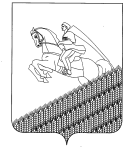 